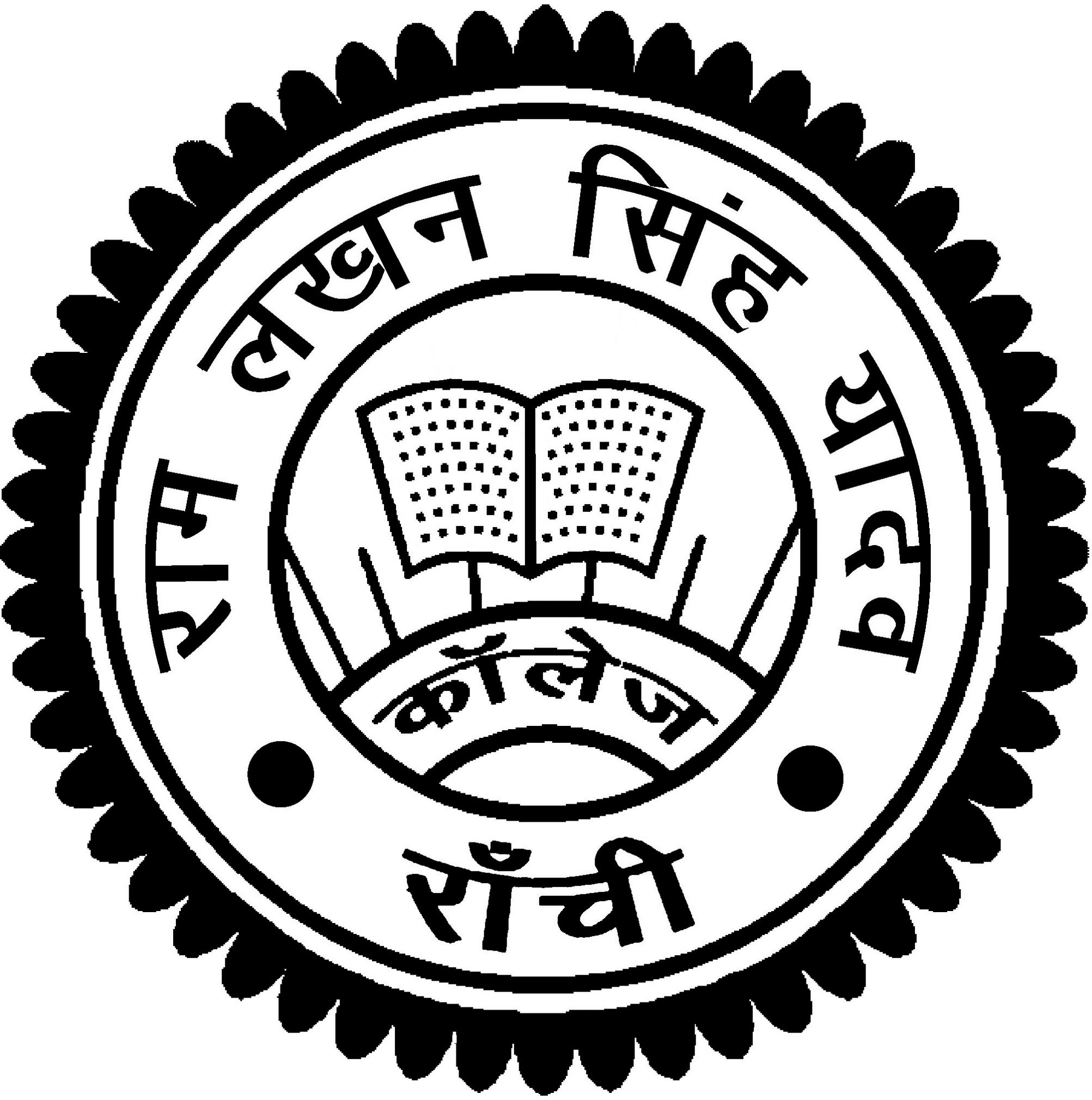 Ref:……………………….			Department of Chemistry	           Date:………………………..Examination NoticeIt is to inform to all the students of B.Sc. Part-II that the Chemistry Hons. Practical Examination 2017 is re-scheduled as follows:NOTE:  	No entry in Examination Hall without Original Admit Card & For Students not in the College UniformBy OrderDateReporting time (9:30 A.M.) 27.07.17All Examinee of Chemistry Honours